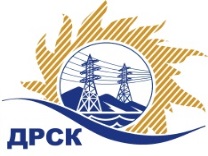 Акционерное Общество«Дальневосточная распределительная сетевая  компания»Протокол № 440/МТПиР-ВПзаседания закупочной комиссии по выбору победителя по открытому электронному запросу предложений на право заключения договора: «Гусеничный вездеход», закупка № 1074 ГКПЗ 2017	Форма голосования членов Закупочной комиссии: очно-заочная.ПРИСУТСТВОВАЛИ: постоянно действующая Закупочная комиссия 2-го уровня.ВОПРОСЫ, ВЫНОСИМЫЕ НА РАССМОТРЕНИЕ ЗАКУПОЧНОЙ КОМИССИИ: О  рассмотрении результатов оценки заявок УчастниковОб отказе от проведения  процедуры  запроса предложений  ВОПРОС 1.  О рассмотрении результатов оценки заявок УчастниковПризнать объем полученной информации достаточным для принятия решения.Утвердить цены, полученные на процедуре вскрытия конвертов с заявками участников открытого запроса предложений.ВОПРОС № 2 Об отказе от проведения  процедуры  запроса предложенийОтказаться от проведения закупки «Гусеничный вездеход» в связи с необходимостью корректировки технического задания и на основании п.21 Извещения о закупке, п.1.5.4 Документации о закупке.Ответственный секретарь                          ___________________      М.Г. Елисеева Исп.Терёшкина Г.М.397-260г. Благовещенск                   « 14 » июня 2017г.№п/пНаименование Участника закупки и его адресЦена заявки без НДС на участие в закупке1ООО "ТЕХКОМПЛЕКТУРАЛ" 
ИНН/КПП 7452075572/745301001 
ОГРН 1107452001304Цена: 10 999 960.00руб. (цена без НДС: 9 322 000.00 руб.)2ООО  'КомплектСнаб' 
ИНН/КПП 4501124406/450101001 
ОГРН 1064501178620Цена: 10 999 960.00руб. (цена без НДС: 9 322 000.00  руб.)3АО "Уральская марка" ИНН/КПП 7452009347/745301001 
ОГРН 1027403766191Цена: 10 990 000.00руб. (цена без НДС: 9 313 559.32 руб.)4ООО "АВТО-МОСТ" 
ИНН/КПП 4703070129/470301001 
ОГРН 1034700581079Цена: 10 999 960.00 руб. (цена без НДС: 9 322 000.00 руб.)5ООО "Геомаш-Центр" ИНН/КПП 7731285756/773101001 
ОГРН 1157746557649Цена: 10 800 000.00 руб. (цена без НДС: 9 152 542.37 руб.)